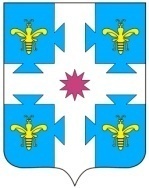 О внесении изменений в постановление администрации Козловского района Чувашской Республики от 21.11.2022 № 608 «Об утверждении Положения о порядке взимания родительской платы за присмотр и уход за детьми, посещающими образовательные организации, реализующие образовательную программу дошкольного образования на территории Козловского района Чувашской Республики»Рассмотрев протест прокурора Козловского района Чувашской Республики от 19.12.2022 №03-02-2022/1406-22-20970008 администрация  Козловского  района  Чувашской Республики п о с т а н о в л я е т:1. Внести в постановление администрации Козловского района Чувашской Республики от 21.11.2022 № 608 «Об утверждении Положения о порядке взимания родительской платы за присмотр и уход за детьми, посещающими образовательные организации, реализующие образовательную программу дошкольного образования на территории Козловского района Чувашской Республики» (далее – Постановление) следующие изменения:в пункте 4 Постановления после слов «Козловский вестник» дополнить словами «, и распространяется на правоотношения, возникшие с 01 октября 2022 года».в Положении о порядке взимания родительской платы за присмотр и уход за детьми, посещающими образовательные организации, реализующие образовательную программу дошкольного образования на территории Козловского района Чувашской Республики, утвержденное Постановлением:в пункте 5.2.5 исключить подпункт 3;в пункте 5.2.6 исключить подпункт 3;пункт 5.2.9 дополнить подпунктом 3 следующего содержания:«3) справка, подтверждающая факт посещения воспитанником (воспитанниками) дошкольного учреждения.»;в пункте 5.2.10 исключить абзац четвертый;дополнить пунктом 5.5 следующего содержания:«5.5. Основанием для отказа в предоставлении льготы по родительской плате является непредставление, неполное представление документов, подтверждающих право на получение льготы.».3. Настоящее постановление вступает в силу после его официального опубликования в периодическом печатном издании «Козловский вестник».И.о. главы администрации Козловского района  								Г.М. Пушков